PENGARUH DISIPLIN KERJA TERHADAP KUALITAS PELAYANAN PUBLIK DINAS BINA MARGA DAN PENGAIRAN KOTA BANDUNG Oleh :SHELLA DEWI122010022SKRIPSIDiajukan untuk memenuhi syarat dalam menempuh ujian sidang sarjana program strata satu (S1) pada Jurusan Ilmu Administrasi Negara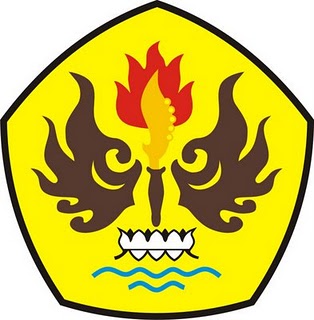 FAKULTAS ILMU SOSIAL DAN ILMU POLITIKUNIVERSITAS PASUNDANBANDUNG2016